SỞ GD & ĐT BẮC NINH 	ĐỀ THI THỬ TỐT NGHIỆP THPT LẦN 2 NĂM HỌC: 2022 – 2023 	TRƯỜNG THPT HÀN THUYÊN 	MÔN: TOÁN 12 	 	Thời gian làm bài: 90 phút (không kể thời gian giao đề) (Đề gồm 06 trang)Câu 1. Tập nghiệm của bất phương trình  là	A. .	B. .	C. .	D. .Câu 2. Cho hàm số  có bảng biến thiên như sau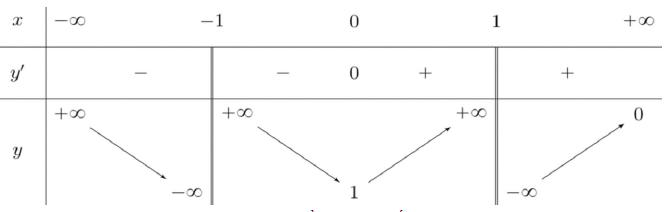 Tổng số tiệm cận đứng và tiệm cận ngang của đồ thị hàm số đã cho là	A. 4 .	B. 3 .	C. 2 .	D. 5 .Câu 3. Tập xác định của hàm số  là	A. .	B. .	C. .	D. .Câu 4. Cho ba số dương  khác . Đồ thị  hàm số , ,  là hình vẽ dưới.Mệnh đề nào sau đây là đúng?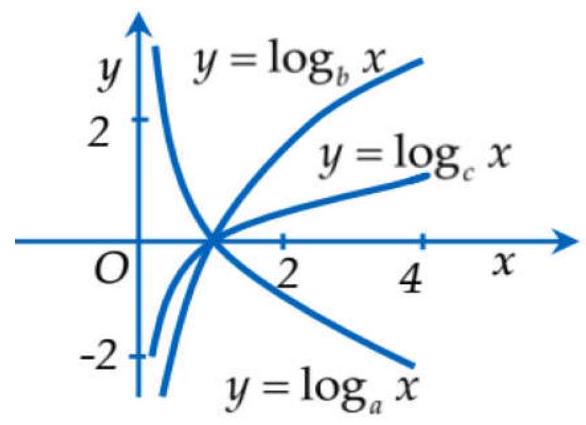 	A. 	B. 	C. 	D. Câu 5. Tìm hệ số của  trong khai triển 	A. 3360 .	B. 3260 .	C. 3330 .	D. 3630 .Câu 6. Trong không gian , cho mặt cầu  có tâm là	A. .	B. .	C. .	D. .Câu 7. Cho mặt cầu  có tâm  và bán kính . Cắt mặt cầu đã cho bởi mặt phẳng  cách tâm  một khoảng bằng 6 , thiết diện là đường tròn có chu vi bằng	A. .	B. .	C. .	D. .Câu 8. Tiệm cận ngang của đồ thị hàm số  là đường thẳng có phương trình	A. .	B. .	C. .	D. .Câu 9. Trên các khoảng  và , họ nguyên hàm của hàm số  là:	A. .	B. .	C. .	D. .Câu 10. Trong không gian , cho hai điểm  và . Độ dài véc tơ  bằng	A. 13 .	B. .	C. .	D. 19 .Câu 11. Thể tích của khối lập phương có cạnh bằng 2 là	A. 6 .	B. 4 .	C. .	D. 8 .Câu 12. Trên tập , đạo hàm của hàm số  là	A. .	B. .	C. .	D. .Câu 13. Cho hàm số  liên tục trên  và có . Hàm số đã cho nghịch biến trên khoảng	A. .	B. .	C. .	D. .Câu 14. Hàm số  có bao nhiêu điểm cực trị	A. 1 .	B. 3 .	C. 0 .	D. 2 .Câu 15. Cho hàm số . Chọn khẳng định đúng.	A. 	B. 	C. 	D. Câu 16. Cho hàm số . Gọi giá trị lớn nhất và giá trị nhỏ nhất của hàm số trên đoạn  lần lượt là  và . Giá trị của  là	A. .	B. .	C. 1 .	D. .Câu 17. Cho hàm số  và có bảng biến thiên như hình vẽ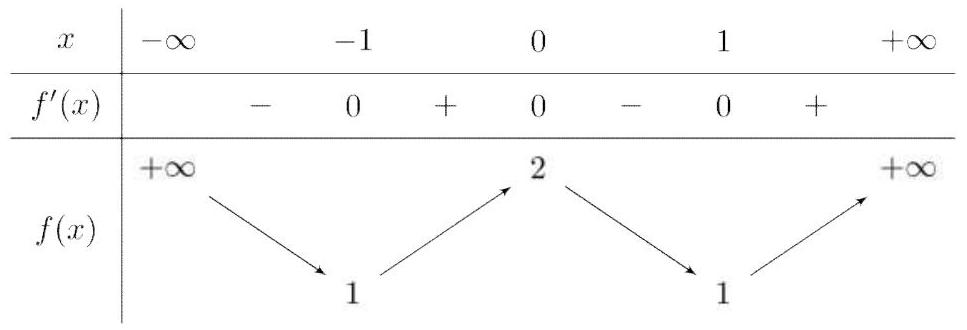 Số nghiệm thực dương của phương trình  là	A. 2 .	B. 4 .	C. 3 .	D. 1 .Câu 18. Cho hàm số  có đồ thị  và đường thẳng . Đường thẳng  cắt  tại hai điểm  và . Tọa độ trung điểm  của đoạn thẳng  là	A. .	B. .	C. .	D. .Câu 19.  bằng	A. .	B. .	C. .	D. .Câu 20. Cho hàm số  thoả mãn  và . Tìm .	A. .	B. .	C. .	D. .Câu 21. Cho  là các số dương thỏa mãn . Khẳng định nào sau đây là đúng?	A. .	B. .	C. .	D. .Câu 22. Cho hàm số  có đồ thị là đường cong như hình vẽ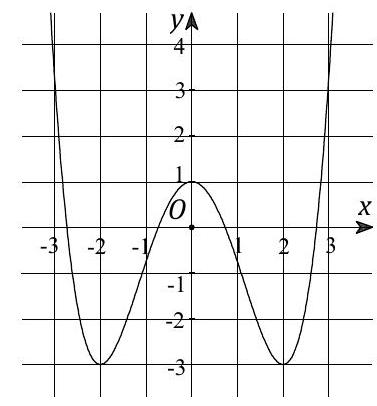 Giá trị lớn nhất của hàm số trên  bằng	A. 1 .	B. 2 .	C. .	D. 0 .Câu 23. Cho hình chóp  có đáy  là tam giác vuông cạnh huyền . Hình chiếu vuông góc của  lên  trùng với trung điểm . Biết . Tính số đo của góc giữa  và .	A. .	B. .	C. .	D. .Câu 24. Cho hàm số . Trong các khẳng định sau, khẳng định nào đúng?	A. .	B. .	C. .	D. .Câu 25. Trong không gian , cho mặt phẳng . Vectơ nào sau đây là một vectơ pháp tuyến của  ?	A. .	B. .	C. .	D. .Câu 26. Trong không gian , cho hai điểm  và . Mặt phẳng trung trực của đoạn thẳng  có phương trình là	A. 	B. 	C. 	D. Câu 27. Cho hàm số  với  có bảng biến thiên như hình vẽ dưới đây.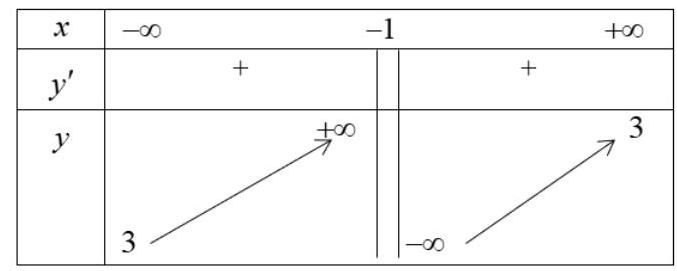 Giá trị nguyên âm lớn nhất mà  có thể nhận là	A. 	B. 	C. 	D. .Câu 28. Tính tổng  tất cả các nghiệm thực của phương trình 	A. .	B. .	C. .	D. .Câu 29. Họ nguyên hàm của hàm số  là	A. .	B. .	C. .	D. .Câu 30. Trong không gian với hệ tọa độ , cho mặt phẳng  và điểm . Đường thẳng  đi qua  cắt trục  và mặt phẳng  lần lượt tại hai điểm  sao cho  là trung điểm của đoạn . Khi đó độ dài của  bằng	A. 14	B. 7	C. 	D. Câu 31. Cho hình trụ có bán kính đáy  và chiều cao . Diện tích xung quanh của hình trụ đã cho bằng	A. ..	B. .	C. .	D. ..Câu 32. Đường cong trong hình bên là dạng đồ thị của hàm số nào dưới đây?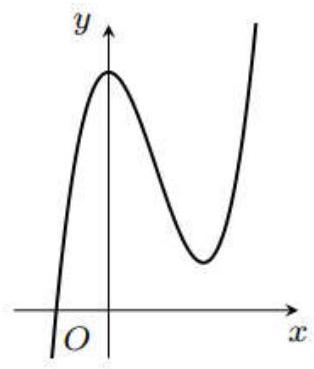 	A. .	B. .	C. .	D. .Câu 33. Biết  với  là các số nguyên. Khi đó  bằng	A. .	B. .	C. .	D. .Câu 34. Hàm số  nghịch biến trên khoảng nào?	A. .	B. .	C. .	D. .Câu 35. Cho hình chóp  có đáy  là hình vuông cạnh  vuông góc với mặt phẳng  và . Thể tích khối chóp  bằng	A. 	B. .	C. 	D. .Câu 36. Cho khối nón có chiều cao  và bán kính đáy . Thể tích của khối nón đã cho bằng	A. .	B. .	C. .	D. .Câu 37. Cho hàm số  có bảng biến thiên như sau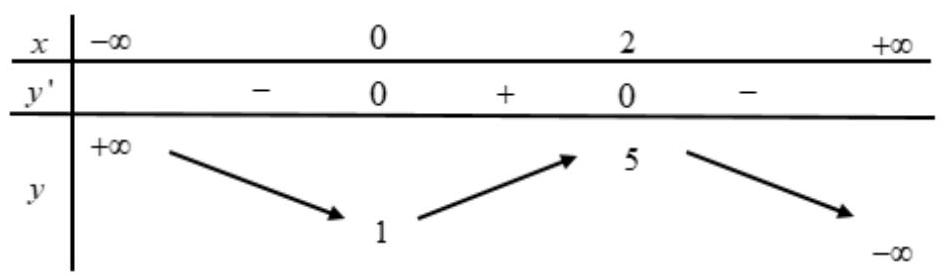 Hàm số đạt cực đại tại điểm	A. .	B. .	C. .	D. .Câu 38. Cho hình nón  có đường sinh tạo với đáy góc . Mặt phẳng qua trục của  cắt  được thiết diện là tam giác có bán kính đường tròn nội tiếp bằng 2 . Thể tích  của khối nón giới hạn bởi  bằng	A. .	B. .	C. .	D. .Câu 39. Cho đa giác đều 12 đỉnh. Chọn ngẫu nhiên 3 đỉnh trong 12 đỉnh của đa giác. Xác suất để 3 đỉnh được chọn tạo thành tam giác đều là:	A. .	B. .	C. .	D. .Câu 40. Cho hàm số . Có bao nhiêu giá trị nguyên của  thuộc đoạn  dể phương trình  có 2022 nghiệm phân biệt.	A. 2023 .	B. 2022 .	C. 4045 .	D. 4044 .Câu 41. Cho hàm số  có  và . Khi đó  bằng	A. .	B. .	C. .	D. .Câu 42. Có bao nhiêu giá trị nguyên của  để tập nghiệm của bất phương trình  chứa không quá 8 giá trị nguyên?	A. 16 .	B. 8 .	C. 17 .	D. 15 .Câu 43. Cho hàm số  có bảng biến thiên như sau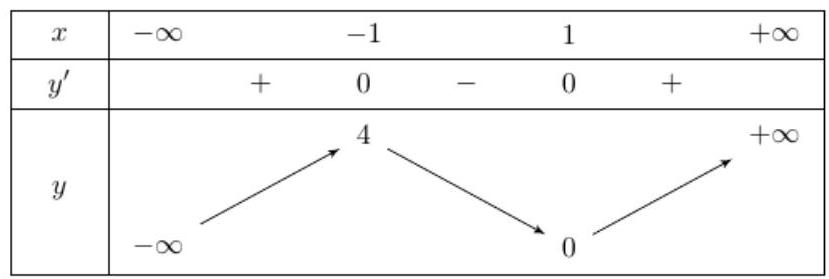 Tìm  để phương trình  có 4 nghiệm thỏa mãn .	A. .	B. .	C. .	D. .Câu 44. Cho hình lập phương  cạnh . Gọi  là các điểm lần lượt di động trên đoạn thẳng  sao cho . Khối tứ diện  có thể tích lớn nhất bằng	A. .	B. .	C. .	D. .Câu 45. Cho hai số thực  thỏa mãn hệ thức . Hỏi có tất cả bao nhiêu giá trị nguyên  để tồn tại duy nhất một số thực  thỏa mãn hệ thức  ?	A. 2036 .	B. 2033 .	C. 2034 .	D. 2035 .Câu 46. Cho hàm số  có bảng xét dấu đạo hàm như sau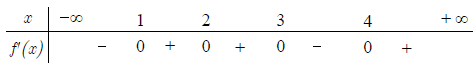 Hàm số  đồng biến trên khoảng nào dưới đây?	A. .	B. .	C. .	D. .Câu 47. Trong không gian với hệ trục tọa độ , cho mặt cầu  và điểm . Một đường thẳng thay đổi qua  và cắt  tại hai điểm . Khi biểu thức  đạt giá trị nhỏ nhất thì đoạn thẳng  có giá trị bằng	A. 4 .	B. .	C. .	D. .Câu 48. Cho hình thang vuông  vuông ở  và . Trên đường thẳng vuông góc tại  với  lấy điểm  với . Tính khỏang cách giữa đường thẳng  và .	A. .	B. .	C. .	D. .Câu 49. Cho lăng trụ tam giác đều  có cạnh đáy bằng . Góc tạo bởi đường thẳng  và mặt phẳng  bằng . Thể tích khối lăng trụ bằng	A. .	B. .	C. .	D. .Câu 50. Cho phương trình  (  là tham số thực). Tập hợp tất cả các giá trị của  để phương trình đã cho có 2 nghiệm phân biệt thuộc đoạn  là	A. .	B. .	C. .	D. .------ HẾT ------ĐÁP ÁN1A6D11D16D21C26A31B36C41D46A2B7B12A17A22A27B32C37C42D47A3C8A13D18B23A28D33C38B43C48A4A9D14C19B24B29D34B39C44A49C5A10C15C20D25C30A35B40D45D50B